DIE TIEREDIE TIEREDIE TIEREDIE TIEREDIE TIERE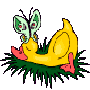 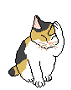 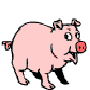 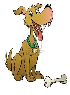 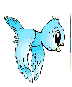 die Ente
die Entendie Katze
die Katzendas Schwein
de Schweineder Hund
die Hundeder Vogel
die Vögel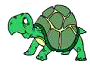 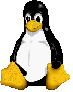 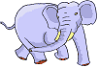 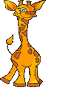 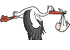 die Schildkröte
die Schildkrötender Pinguin
die Pinguineder Elefant
die Elefantendie Giraffe
die Giraffender Storch
die Störche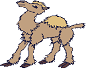 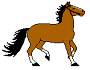 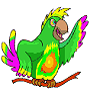 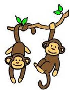 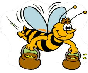 das Kamel
die Kameldas Pferd
die Pferdedie Papagei
die Papageiender Affe
die Affendie Biene
die Bienen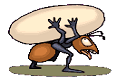 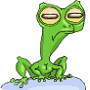 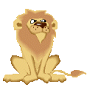 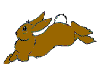 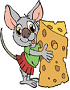 die Ameise
die Ameisender Frosch
die Fröscheder Löwe
die Löwendas Kaninchen
die Kaninchendie Maus
die Mäuse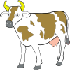 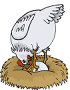 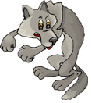 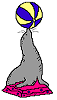 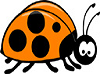 die Kuh
die Kühedas Huhn
die Hühneder Wolf
die Wölfede Robbe
die Robben
der Marienkäfer
die Marienkäfer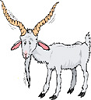 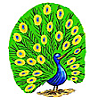 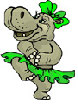 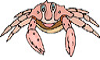 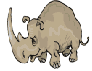 die Ziege
die Ziegender Pfau
die Pfauendas Nilpferd
die Nilpferdeder Krebs
die Krebsedas Nashorn
das Nashörner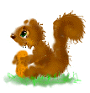 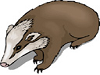 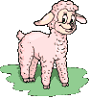 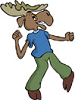 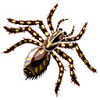 das Eichhörnchen
die Eichhörnchendas Dachs
die Dachsedas Schaf
​die Schafeder Hirsch
die Hirschedie Spinne
die Spiinnen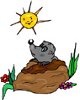 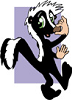 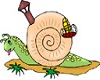 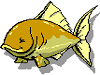 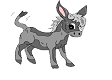 der Maulwurf
die Maulwürfeder Skunk
die Skunksdie Schnecke
die Schneckender Fisch
die Fischeder Esel
​die Esel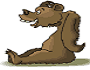 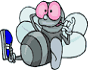 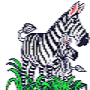 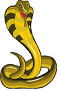 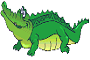 der Bär
die Bärendie Fliege
die Fliegendas Zebra
die Zebrasdie Schlange
die Schlangendas Krokodil
die Krokodile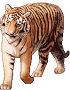 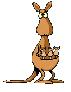 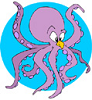 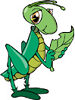 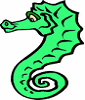 der Tiger
die Tigerdas Känguru
​diie Kängurusder Krake
die Krakendie Grille
die Grillendas Seepferdchen
die Seepferdchen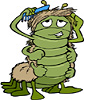 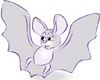 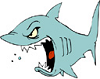 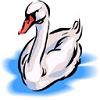 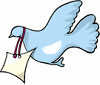 der Tausendfüssler
​die Tausendfüssler
 die Fledermaus
​die Fledermäuse
 der Hai
die Haifischeder Schwam
die Schwäne die Taube
die Tauben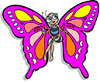 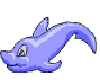 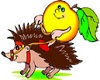 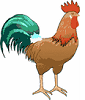 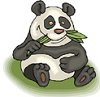 der Schmetterling
die Schmetterlingeder Delphin
die Delphineder Igel
die Igelder Hahn
die Hühneder Panda
die Pandas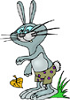 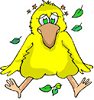 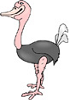 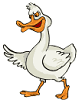 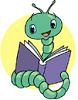 der Hase
die Hasender Kanarienvogel
die Kanarienvögelder Strauß
die Sträußedie Gans
die Gänseder Wurm
die Würme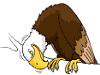 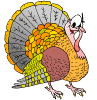 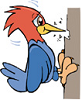 der Adler
die Adlerder Truthahn
die Truthähneder Specht
die Spechte
